QUEBRADORA DE NUEZ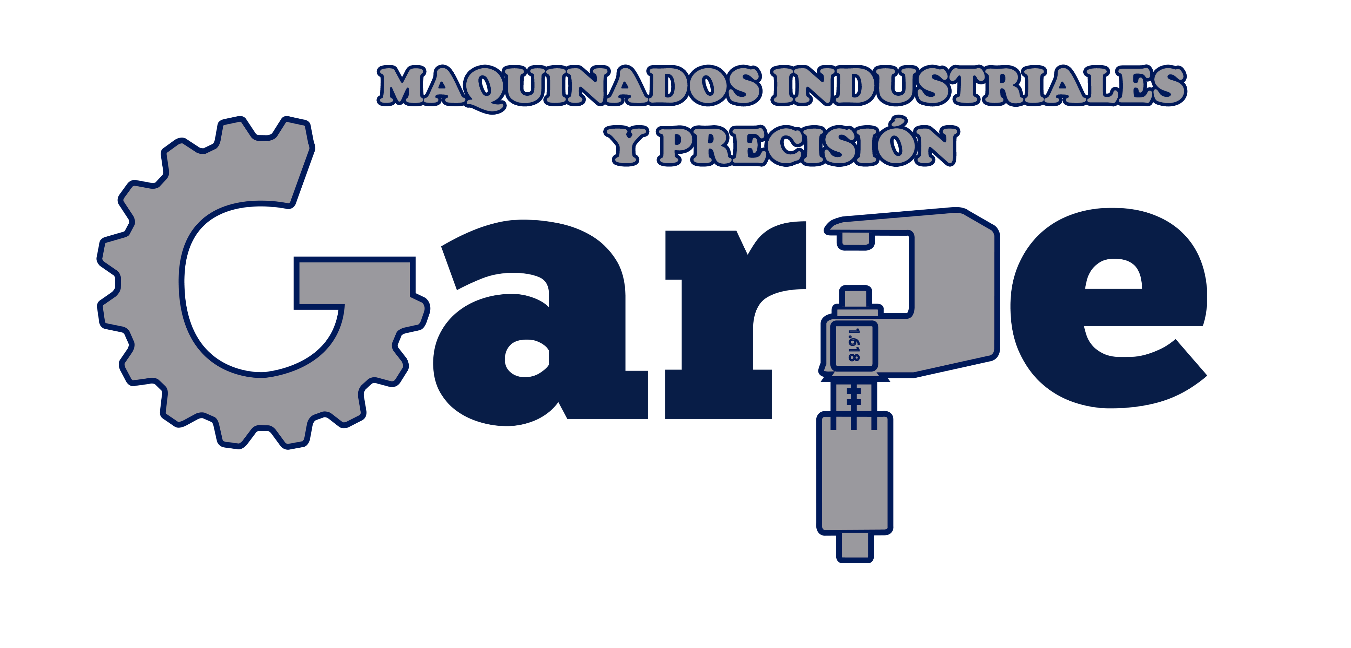 MACADAMIA MANUALCARACTERÍSTICAS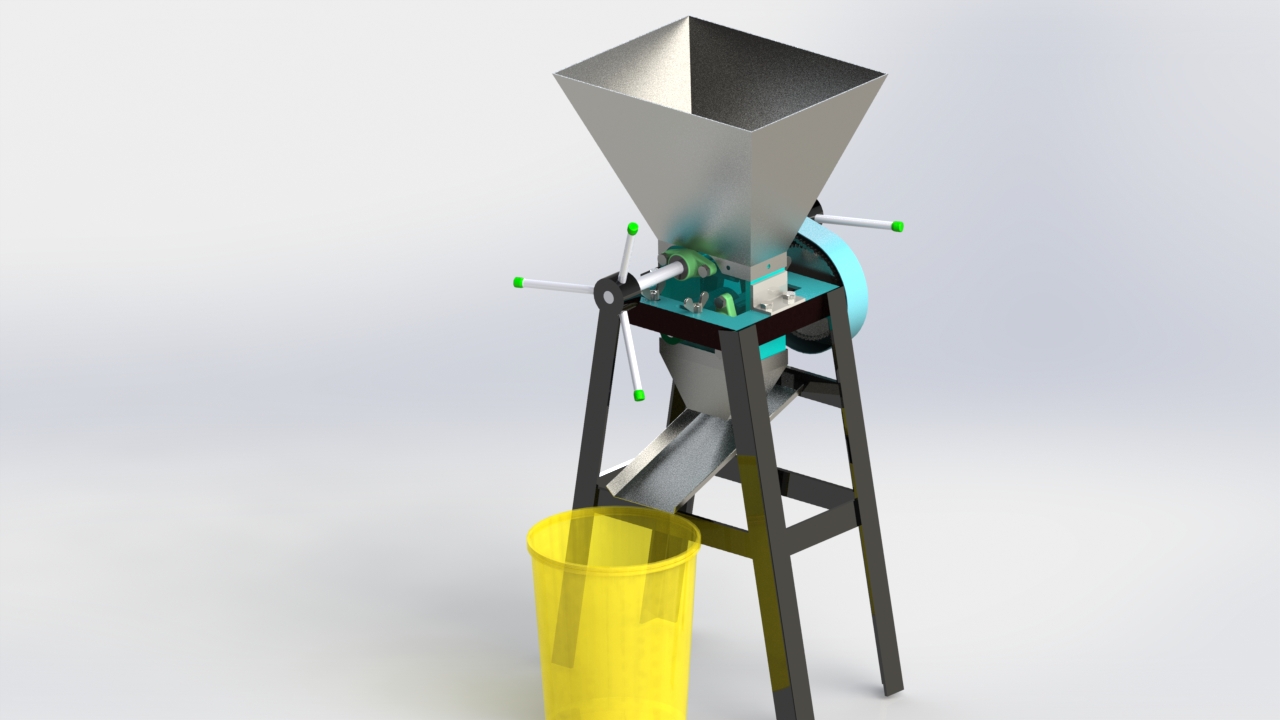 Capacidad de tolva: 25 KgRodillos: Acero tratado.Peso: 80 Kg (Aprox.)Anclas: 4 de 1/2"Dimensiones totales: 0.7x0.45x1.35mPuede quebrar Nuez de 10 a 60 mm de diámetroFuerza sobre el rodillo de quiebre: 100 kg/dienteNúmero de dientes: 8Nueces/paso: 5Guardas de seguridad en correas: SíGarantía: 12 meses en estructura 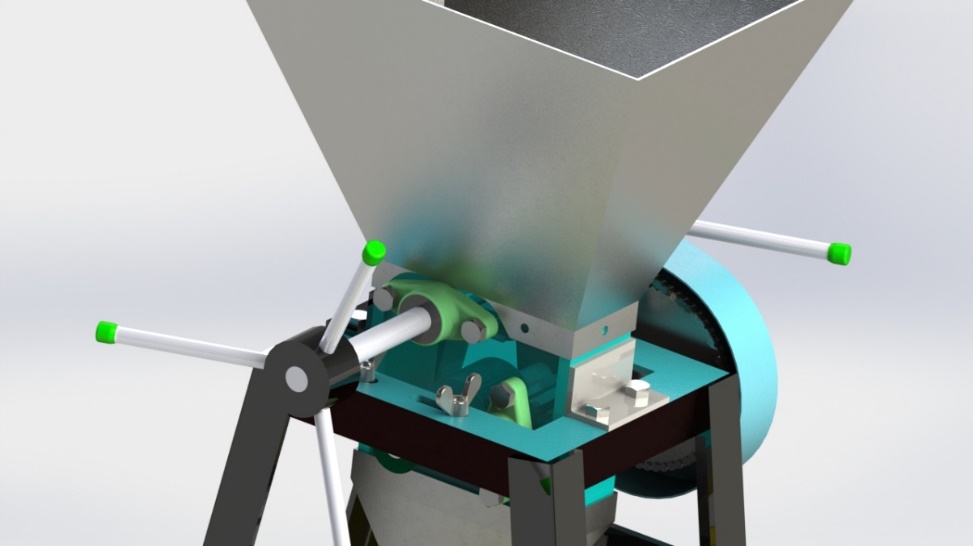 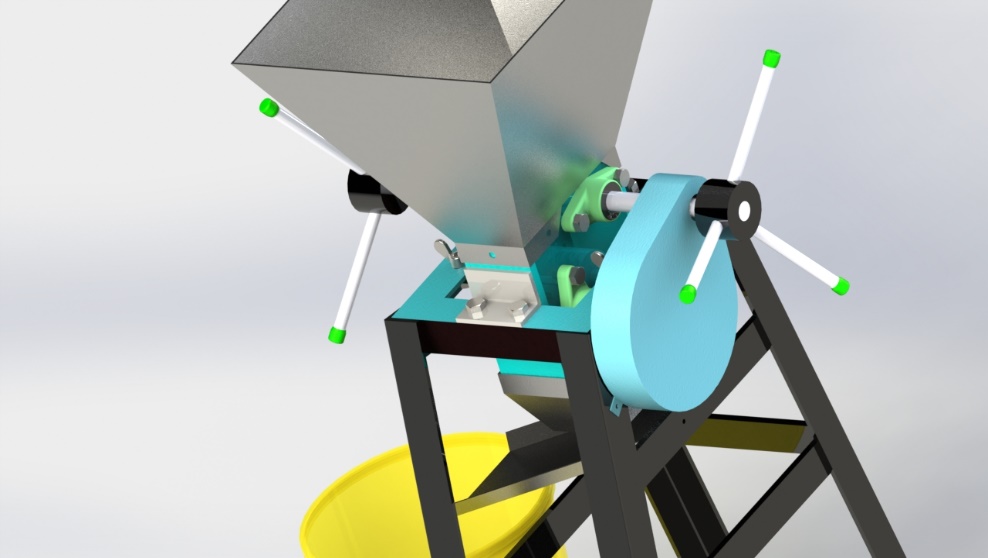 VIDEO DISPONIBLE (Solo se puede ver mediante PC)Envíos a toda la República MexicanaMétodos de Pago:Depósito a CuentaEn personaMercadopago